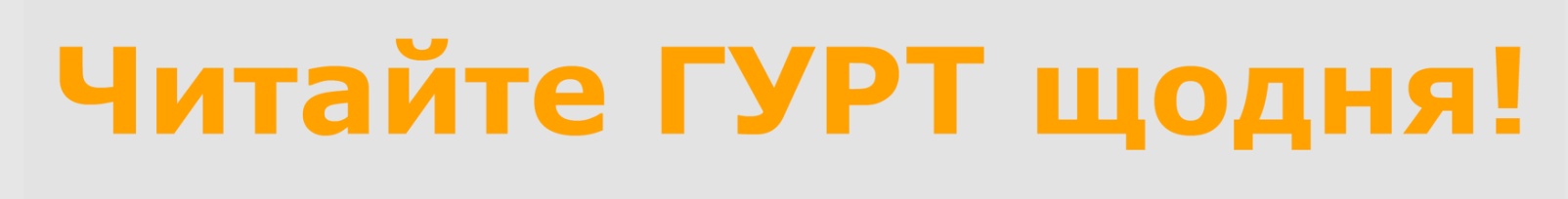 ﻿© Ресурсний центр ГУРТ, 1999-2016. Усі права застережено.

Відповідальність за достовірність та точність інформації, розміщеної в інформаційному електронному бюлетені ГУРТ, несе організація чи особа, яка розмістила інформацію на порталі www.gurt.org.ua. 
Засади редакційної політики: http://gurt.org.ua/about/editor_policy/

При передруці інформації з електронного бюлетеня ГУРТ обов’язкове посилання такого змісту:
Джерело інформації: Ресурсний центр ГУРТЕлектронний бюлетень ГУРТ№23 (918) • Події  • Гранти  • Тренінги  • Конференції  • Вакансії  • ІнФорматорПодіїМайстерня міста у Львові: детальна програма заходівТрадиційно літо у Львові розпочинається разом з Майстернею міста. Цього року команда Інституту міста разом з партнерами запрошує кожного долучитися до марафону цікавих подій протягом 1-10 червня 2018 року.
Читати та коментувати >>>  • • • Захід Незалежної медійної ради в Одесі1 червня у Одесі Незалежна медійна рада проведе круглий стіл «Медіа та Одещина: національні виклики та регіональні проблеми», присвячений обговоренню проблем, з якими стикаються регіональні медіа на Одещині при підготовці журналістських матеріалів. Участь за реєстрацією.
Читати та коментувати >>> ГрантиКонкурс з визначення проектів у сфері молодіжної політикиУправління молодіжної політики та національно-патріотичного виховання Київської облдержадміністрації оголошує обласний щорічний конкурс з визначення проектів у сфері молодіжної політики. Дедлайн - 22 червня 2018 року.
Читати та коментувати >>>  • • • Конкурс грантів для ГО від Центру політико-правових реформЦентр політико-правових реформ за сприяння Європейської Комісії у рамках проекту «Посилення ролі громадськості у забезпеченні демократичних реформ і якості державної влади» повторно оголошує конкурс грантів «Посилення ролі громадськості у забезпеченні демократичних реформ і якості державної влади». Розмір гранту - до 300 000 грн. Дедлайн - 18 червня 2018 року.
Читати та коментувати >>>  • • • Премії Всесвітньої асоціації неурядових організаційВсесвітня асоціація неурядових організацій (WANGO) надає премії громадським організаціям з усього світу за визначні досягнення у служінні людству. Дедлайн - 15 липня 2018 року.
Читати та коментувати >>>  • • • Гранти Національного фонду підтримки демократії (NED)Національний фонд підтримки демократії надає гранти громадським організаціям з усього світу. Середній розмір гранту - 50 000 доларів США для проектів тривалістю 1 рік. Дедлайн - 22 червня 2018 року.
Читати та коментувати >>>  • • • Грант на безкоштовне навчання на КіпріАмериканський університет в Гірне пропонує гранти на навчання для українців, які бажають отримати якісну вищу освіту за різними напрямками. Мова навчання – англійська. Дедлайн - 20 червня 2018 року.
Читати та коментувати >>>  • • • Подати свій проект на Громадський бюджет Києва можна до 6 червняГромадський бюджет – інструмент активних громадян для зміни Міста, району на краще. Пропонуйте свої проекти, долучайтесь до команд та голосуйте за інші цікаві ідеї, об’єднуйтесь в спільноти. Проекти, які найбільше підтримають кияни шляхом е-голосування, будуть реалізовані Містом під контролем Авторів та громадськості. Дедлайн - 6 червня 2018 року.
Читати та коментувати >>>  • • • Конкурс на отримання грантів на проведення Європейського тижня мобільності-2018Асоціація велосипедистів Києва оголошує Конкурс на отримання грантів на проведення Європейського тижня мобільності-2018, в якому можуть брати участь об’єднані територіальні громади (ОТГ) або громадські організації, зареєстровані на території цих ОТГ. Дедлайн - 18 червня 2018 року.
Читати та коментувати >>>  • • • Конкурс на фінансування короткострокових гендерних ініціатив від АМУАсоціація міст України в рамках проекту міжнародної технічної допомоги «Партнерство для розвитку міст» (Проект ПРОМІС) розпочинає прийом заявок від міських рад-членів АМУ на фінансування короткострокових ініціатив, що сприятимуть участі жінок у місцевому економічному розвитку. Дедлайн - 1 червня 2018 року.
Читати та коментувати >>>  • • • Мікро-гранти для наукових дослідженьФундація Спенсера приймає заявоки на Програму малих дослідницьких грантів, яка підтримує проекти в галузі освіти. Метою є фінансування наукових досліджень, що сприяють підвищенню рівня освіти в широкій перспективі. Максимальний обсяг гранту – 50 000 доларів. Дедлайн – 1 серпня 2018 року.
Читати та коментувати >>>  • • • Малі гранти регіональної програми «Право на здоров'я»Євразійська коаліція чоловічого здоров'я приймає заявки від ЛГБТКІ-організацій та ініціативних груп на отримання грантів у межах регіональної програми «Право на здоров'я». Розмір гранту - до 10 000 євро. Дедлайн - 30 червня 2018 року.
Читати та коментувати >>>  • • • Гранти для підтримки мікропідприємництва та самозайнятості (Луганська та Донецька області)Норвезька рада у справах біженців спільно з Міністерством закордонних справ Норвегії розпочинає програму підтримки мікро-підприємництва та самозайнятості у Луганській та Донецькій областях. Дедлайн - 24 червня 2018 року.
Читати та коментувати >>> ТренінгиНабір учасників на безкоштовні курси з Software Testing для людей з інвалідністю (Київ)Проект BeQA - безкоштовні курси для людей з фізичною інвалідністю, оголошує про набір учасників навчання на курс «Тестування Програмного Забезпечення» (Software Testing). «Пілотний» курс буде відбуватися у Києві з 16 червня по 17 вересня 2018 року. Дедлайн - 10 червня 2018 року.
Читати та коментувати >>>  • • • Семінар для молодіжних працівників (Хорватія)Захід #PowerUp! сформує мотивуючу атмосферу для вивчення різноманітних підходів та практик для тих, хто працює над розширенням можливостей молоді. Семінар буде присвячений правам людини, міжкультурному діалогу та соціальній інтеграції. Захід відбудеться 12-16 листопада у місті Спліт (Хорватія). Дедлайн – 22 липня 2018 року.
Читати та коментувати >>>  • • • Україно-литовський проект «Участь у державному управлінні: можливості для молоді» (Херсон)Почався набір учасників з Миколаївської та Херсонської областей на тренінг у межах україно-литовського проекту «Участь у державному управлінні: можливості для молоді» в м. Херсон 21-23 червня 2018 року. Дедлайн - 10 червня 2018 року.
Читати та коментувати >>>  • • • Стипендія на навчання у літній школі для журналістів (Латвія)Журналісти з країн Східного Партнерства можуть подавати заявки на отримання стипендії на навчання у літній школі, що відбудеться 16-18 серпня в Латвії. Дедлайн - 28 червня 2018 року.
Читати та коментувати >>>  • • • Грант на навчальні курси в ІндіїУ рамках програми ITEC (Indian Technical and Economic Co-operation Programme) індійською стороною на безкоштовній основі проводяться навчальні курси в Індії. Навчання проводиться англійською мовою на підставі конкурсного відбору.
Читати та коментувати >>>  • • • Тренінг з розвитку підприємницьких навичок (Туреччина)Тренінг спрямований на виявлення та розвиток підприємницьких навичок. Планується вивчення таких тем, як бізнес-моделі, оцінка ризиків тощо. Тренінг відбудеться 2-9 серпня. Дедлайн – 1 липня 2018 року.
Читати та коментувати >>>  • • • Програма стажування імені Ейзенхауера (США)Програма стажування імені Ейзенхауера відкриває відбір для агентів змін віком 32-45 років з усього світу. Мета програми - розвиток лідерських якостей учасників та формування глобальної мережі інноваційних лідерів, яка нараховує вже понад 1600 випускників програми. Дедлайн - 15 червня 2018 року.
Читати та коментувати >>>  • • • Тренінг для молодих журналістів про створення матеріалів з тематики ЄС (Київ)Тренінг буде зосереджено на виробництві відео матеріалів, які стосуються діяльності Європейського Союзу в Україні, у режимі реального часу з використанням місцевих та онлайн джерел. Упродовж тренінгу учасники будуть створювати цікаві та інформативні сюжети, актуальні для своїх редакцій у придатному для трансляції форматі. Виготовлені під час тренінгу сюжети транслюватимуться у ЗМІ та будуть доступні на онлайн платформі Open Media Hub для обміну між учасниками з України та інших країн.
Читати та коментувати >>>  • • • Старт проекту з підготовки менеджерів громадських ініціативКоманда «Відкритий простір» запрошує представників малих міст Півдня і Сходу України до участі у проекті «Давай зміни!». Основна мета проекту – підготовка фахівців з управління громадськими проектами через поєднання досвіду успішних підприємців та громадських діячів, які будуть тренерами і спікерами проекту. Дедлайн - 1 липня 2018 року.
Читати та коментувати >>> КонференціїГУРТ запрошує до участі у відкритому просторі з ефективності програм підтримки малого бізнесу (Київ)Ресурсний центр ГУРТ запрошує представників громадянського суспільства України до участі у відкритому просторі «Як підвищити ефективність програм підтримки малого бізнесу?».
Читати та коментувати >>> ВакансіїVoxUkraine шукає комунікаційника/цюVoxUkraine шукає комунікаційника/цю, що буде розвивати економічну дискусію в соцмережах та офлайні, спілкуватись з читачами, авторами, журналістами, аналітиками, організовувати круті події, моніторити, що і де пишуть про організацію, висвітлювати проекти, що роблять країну кращою. Дедлайн - 30 травня 2018 року.
Читати та коментувати >>>  • • • ГУРТ шукає менеджера/менеджерку проектуЗапрошуємо спробувати свої сили у конкурсі на посаду менеджера/менеджерки проекту міжнародної технічної допомоги у Ресурсному центрі ГУРТ. Дедлайн - 8 червня 2018 року.
Читати та коментувати >>>  • • • Координатор премій (Слов'янськ)Міжнародна організація Save the Children шукає координатора премій в офіс у Слов'янську. Дедлайн - 31 травня 2018 року.
Читати та коментувати >>>  • • • Спеціаліст з комунікації для ГО «Екодія»«Екодія» розшукує спеціаліста з комунікацій у свою команду. Дедлайн - 5 червня 2018 року.
Читати та коментувати >>>  • • • Тендер з надання послуг усного/письмового перекладу та редагуванняIFES Україна запрошує взяти участь в тендері з надання послуг усного/письмового перекладу та редагування на період 16 місяців на контрактній основі. Дедлайн – 25 червня 2018, 16.00 за київським часом (далі - англійською).
Читати та коментувати >>>  • • • Асистент проекту/перекладач в Українську фундацію громадського здоров'яHealthRight International та Українська фундація громадського здоров'я, заснована HealthRight, оголошують про вакансію асистента проекту/перекладача. Дедлайн - 5 червня 2018 року.
Читати та коментувати >>>  • • • Спеціаліст з мобілізації громади (RPP) в UNDP Ukraine (Краматорськ)UNDP Ukraine шукає спеціаліста з мобілізації громади. Дедлайн - 8 червня 2018 року.
Читати та коментувати >>>  • • • Менеджер малих грантових програм потрібен в офіс UNDP in Ukraine (Краматорськ)Організація управляє невеликим грантовим фондом, включаючи процесу аудиту, розробку робочих планів, періодичний моніторинг робочого процесу та управління людськими, матеріальними та фінансовими ресурсами. Дедлайн – 8 червня 2018 року.
Читати та коментувати >>>  • • • Координатор професійно-технічного навчання для UNDP in Ukraine (Сєвєродонецьк)Спеціаліст з розвитку професійно-технічної освіти підтримуватиме реалізацію заходів, спрямованих на оцінку та постійну підтримку професійно-технічної освіти (системи професійного навчання та ін.). Дедлайн - 8 червня 2018 року.
Читати та коментувати >>>  • • • Спеціаліст з розвитку бізнесу до UNDP Ukraine (Сєвєродонецьк)UNDP Ukraine шукає спеціаліста з розвитку бізнесу. Фахівець підтримуватиме імплементацію компоненту RPP 1 заходів, спрямованих на економічне відновлення сходу України. Дедлайн - 8 червня 2018 року.
Читати та коментувати >>>  • • • Молодший експерт з PR та комунікацій для реформи системи захисту прав споживачівМолодший експерт з PR та комунікацій надаватиме допомогу в комунікаційній діяльності команди, забезпечуватиме відповідне висвітлення в засобах масової інформації та громадську підтримку реформ у сфері ринкового нагляду та захисту прав споживачів. Дедлайн - 8 червня 2018 року.
Читати та коментувати >>>  • • • Аналітик з питань бюджетуОфіс фінансового та економічного аналізу у ВРУ запрошує аналітика з питань бюджету. Дедлайн - 3 червня 2018 року.
Читати та коментувати >>>  • • • Аналітик у сфері місцевих фінансів в «Асоціацію міст України»Всеукраїнська асоціація органів місцевого самоврядування «Асоціація міст України» оголошує конкурс вакантної посади аналітика у сфері місцевих фінансів. Дедлайн - 13 червня 2018 року.
Читати та коментувати >>>  • • • Інтерн з комунікаційних питань у ПРООНПРООН шукає інтерна з комунікаційних питань в Програму «Сприяння інтеграційній політиці та послугам для людей з інвалідністю в Україні». Дедлайн - 12 червня 2018 року.
Читати та коментувати >>>  • • • Оплачуване стажування в Італії (UNSSC)United Nations System Staff College запрошує на оплачуване стажування. Ця програма спрямована на розвиток та підвищення кваліфікації персоналу, передбачає управління комунікаціями та організаційними процесами. Стажування відбуватиметься у м. Турин, Італія та триватиме протягом 6 місяців. Дедлайн - 14 червня 2018 року.
Читати та коментувати >>>  • • • Керівник проекту ProZorro.SaleКерівник проекту відповідатиме за консолідацію зусиль різних членів проекту (керівників проектів, юридичних радників, технічних працівників і координаторів, менеджерів з моніторингу тощо) під час реалізації завдань. Дедлайн - 15 червня 2018 року.
Читати та коментувати >>> ІнФорматорПерший Український урбаністичний форум став міждисциплінарнимПонад 150 громадських діячів, держслужбовиць та дослідників з'їхалися 25-26 травня на Український урбаністичний форум у Києві.
Читати та коментувати >>> Підписатись • Відписатись • Змінити налаштування • Лист редактору • ГУРТ